Course unitDescriptor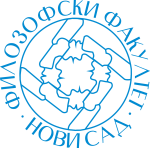 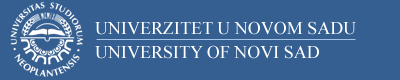 Course unitDescriptorFaculty of PhilosophyFaculty of PhilosophyGENERAL INFORMATIONGENERAL INFORMATIONGENERAL INFORMATIONGENERAL INFORMATIONStudy program in which the course unit is offeredStudy program in which the course unit is offeredSrpska filologija u kontaktu sa mađarskom/slovačkom filologijomSrpska filologija u kontaktu sa mađarskom/slovačkom filologijomCourse unit titleCourse unit titleSrpskoslovenski jezikSrpskoslovenski jezikCourse unit codeCourse unit code15СЈСЈOO915СЈСЈOO9Type of course unit Type of course unit obavezanobavezanLevel of course unitLevel of course unitosnovne studijeosnovne studijeField of Study (please see ISCED)Field of Study (please see ISCED)0232 Književnost i lingvistika (srpska)0232 Književnost i lingvistika (srpska)Semester when the course unit is offeredSemester when the course unit is offeredletnjiletnjiYear of study (if applicable)Year of study (if applicable)1.1.Number of ECTS allocatedNumber of ECTS allocated55Name of lecturer/lecturersName of lecturer/lecturersdoc.dr Marina Kureševićdoc.dr Marina KureševićName of contact personName of contact persondoc. dr Marina Kureševićdoc. dr Marina KureševićMode of course unit deliveryMode of course unit deliverydirektna nastavadirektna nastavaCourse unit pre-requisites (e.g. level of language required, etc)Course unit pre-requisites (e.g. level of language required, etc)odlušan/ položen predmet Staroslovenski jezikodlušan/ položen predmet Staroslovenski jezikPURPOSE AND OVERVIEW (max 5-10 sentences)PURPOSE AND OVERVIEW (max 5-10 sentences)PURPOSE AND OVERVIEW (max 5-10 sentences)PURPOSE AND OVERVIEW (max 5-10 sentences)Cilj je da student ovlada osnovnim odlikama srpskoslovenskog jezika, glavnim epohama u razvoju srpskoslovenske pismenosti i tipovima pisma i pravopisa.Cilj je da student ovlada osnovnim odlikama srpskoslovenskog jezika, glavnim epohama u razvoju srpskoslovenske pismenosti i tipovima pisma i pravopisa.Cilj je da student ovlada osnovnim odlikama srpskoslovenskog jezika, glavnim epohama u razvoju srpskoslovenske pismenosti i tipovima pisma i pravopisa.Cilj je da student ovlada osnovnim odlikama srpskoslovenskog jezika, glavnim epohama u razvoju srpskoslovenske pismenosti i tipovima pisma i pravopisa.LEARNING OUTCOMES (knowledge and skills)LEARNING OUTCOMES (knowledge and skills)LEARNING OUTCOMES (knowledge and skills)LEARNING OUTCOMES (knowledge and skills)Student je sposoban da čita, razume i analizira srpskoslovenske tekstove, prepoznaje tipove pisma i pravopisa.Student je sposoban da čita, razume i analizira srpskoslovenske tekstove, prepoznaje tipove pisma i pravopisa.Student je sposoban da čita, razume i analizira srpskoslovenske tekstove, prepoznaje tipove pisma i pravopisa.Student je sposoban da čita, razume i analizira srpskoslovenske tekstove, prepoznaje tipove pisma i pravopisa.SYLLABUS (outline and summary of topics)SYLLABUS (outline and summary of topics)SYLLABUS (outline and summary of topics)SYLLABUS (outline and summary of topics)Stvaranje i status srpske redakcije. Spomenici. Diglosija i funkcionalna raslojenost jezika. Fonološka i morfološka norma i njen razvoj. Glavne epohe. Transkripcija. Tipovi pisma. Ortografske škole. Stvaranje i status srpske redakcije. Spomenici. Diglosija i funkcionalna raslojenost jezika. Fonološka i morfološka norma i njen razvoj. Glavne epohe. Transkripcija. Tipovi pisma. Ortografske škole. Stvaranje i status srpske redakcije. Spomenici. Diglosija i funkcionalna raslojenost jezika. Fonološka i morfološka norma i njen razvoj. Glavne epohe. Transkripcija. Tipovi pisma. Ortografske škole. Stvaranje i status srpske redakcije. Spomenici. Diglosija i funkcionalna raslojenost jezika. Fonološka i morfološka norma i njen razvoj. Glavne epohe. Transkripcija. Tipovi pisma. Ortografske škole. LEARNING AND TEACHING (planned learning activities and teaching methods) LEARNING AND TEACHING (planned learning activities and teaching methods) LEARNING AND TEACHING (planned learning activities and teaching methods) LEARNING AND TEACHING (planned learning activities and teaching methods) Čitanje i analiza tekstova različitih žanrova i iz različitih epoha srpskoslovenske pismenosti.Čitanje i analiza tekstova različitih žanrova i iz različitih epoha srpskoslovenske pismenosti.Čitanje i analiza tekstova različitih žanrova i iz različitih epoha srpskoslovenske pismenosti.Čitanje i analiza tekstova različitih žanrova i iz različitih epoha srpskoslovenske pismenosti.REQUIRED READINGREQUIRED READINGREQUIRED READINGREQUIRED READINGGrković-Mejdžor Jasmina. Diglosija u starosrpskoj pismenosti. Život i delo akademika Pavla Ivića [zbornik radova]. Subotica ‒ Novi Sad ‒ Beograd, 2004, 391–401.Grković-Mejdžor, Jasmina.  O  metodologiji  proučavanja  crkvenoslovenskog  jezika.Zbornik Matice srpske za filologiju i lingvistiku XLVIII/1–2 (2005): 11–20.Jerković, Vera. Srednjovekovne ortografske škole kod Srba. Jugoslovenski seminar za strane slaviste 31 (1980): 19–28. Jerković, Vera. Srpsko slovenska norma u glasovnom i morfološkom sistemu. Jugoslovenski seminar za strane slaviste 33–34(1984): 55–67.Mladenović, Aleksandar.Napomene  o  srpskoslovenskom  jeziku. Zbornik  za  filologiju  i lingvistiku XX/2 (1977): 1-22.Grković-Mejdžor Jasmina. Diglosija u starosrpskoj pismenosti. Život i delo akademika Pavla Ivića [zbornik radova]. Subotica ‒ Novi Sad ‒ Beograd, 2004, 391–401.Grković-Mejdžor, Jasmina.  O  metodologiji  proučavanja  crkvenoslovenskog  jezika.Zbornik Matice srpske za filologiju i lingvistiku XLVIII/1–2 (2005): 11–20.Jerković, Vera. Srednjovekovne ortografske škole kod Srba. Jugoslovenski seminar za strane slaviste 31 (1980): 19–28. Jerković, Vera. Srpsko slovenska norma u glasovnom i morfološkom sistemu. Jugoslovenski seminar za strane slaviste 33–34(1984): 55–67.Mladenović, Aleksandar.Napomene  o  srpskoslovenskom  jeziku. Zbornik  za  filologiju  i lingvistiku XX/2 (1977): 1-22.Grković-Mejdžor Jasmina. Diglosija u starosrpskoj pismenosti. Život i delo akademika Pavla Ivića [zbornik radova]. Subotica ‒ Novi Sad ‒ Beograd, 2004, 391–401.Grković-Mejdžor, Jasmina.  O  metodologiji  proučavanja  crkvenoslovenskog  jezika.Zbornik Matice srpske za filologiju i lingvistiku XLVIII/1–2 (2005): 11–20.Jerković, Vera. Srednjovekovne ortografske škole kod Srba. Jugoslovenski seminar za strane slaviste 31 (1980): 19–28. Jerković, Vera. Srpsko slovenska norma u glasovnom i morfološkom sistemu. Jugoslovenski seminar za strane slaviste 33–34(1984): 55–67.Mladenović, Aleksandar.Napomene  o  srpskoslovenskom  jeziku. Zbornik  za  filologiju  i lingvistiku XX/2 (1977): 1-22.Grković-Mejdžor Jasmina. Diglosija u starosrpskoj pismenosti. Život i delo akademika Pavla Ivića [zbornik radova]. Subotica ‒ Novi Sad ‒ Beograd, 2004, 391–401.Grković-Mejdžor, Jasmina.  O  metodologiji  proučavanja  crkvenoslovenskog  jezika.Zbornik Matice srpske za filologiju i lingvistiku XLVIII/1–2 (2005): 11–20.Jerković, Vera. Srednjovekovne ortografske škole kod Srba. Jugoslovenski seminar za strane slaviste 31 (1980): 19–28. Jerković, Vera. Srpsko slovenska norma u glasovnom i morfološkom sistemu. Jugoslovenski seminar za strane slaviste 33–34(1984): 55–67.Mladenović, Aleksandar.Napomene  o  srpskoslovenskom  jeziku. Zbornik  za  filologiju  i lingvistiku XX/2 (1977): 1-22.ASSESSMENT METHODS AND CRITERIAASSESSMENT METHODS AND CRITERIAASSESSMENT METHODS AND CRITERIAASSESSMENT METHODS AND CRITERIAprisustvo na vežbama (10 bodova) + predispitni test (15 bodova) + prezentacija pročitane literture (5 bodova) + usmeni ispit (70 bodova)prisustvo na vežbama (10 bodova) + predispitni test (15 bodova) + prezentacija pročitane literture (5 bodova) + usmeni ispit (70 bodova)prisustvo na vežbama (10 bodova) + predispitni test (15 bodova) + prezentacija pročitane literture (5 bodova) + usmeni ispit (70 bodova)prisustvo na vežbama (10 bodova) + predispitni test (15 bodova) + prezentacija pročitane literture (5 bodova) + usmeni ispit (70 bodova)LANGUAGE OF INSTRUCTIONLANGUAGE OF INSTRUCTIONLANGUAGE OF INSTRUCTIONLANGUAGE OF INSTRUCTIONsrpskisrpskisrpskisrpski